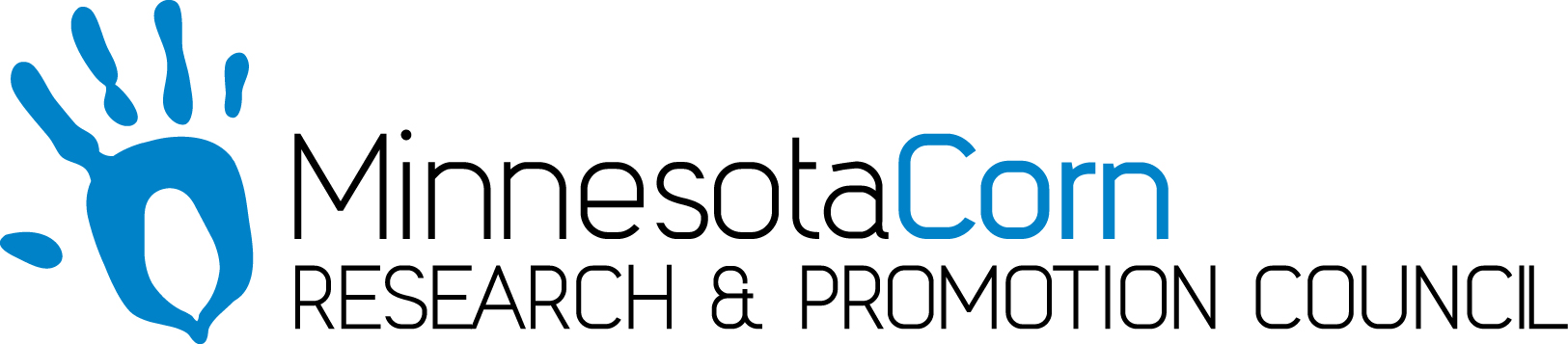 Innovation Grant Progress Report PROJECT TITLE: Real-Time Liquid Manure Testing and Nutrient ManagementREPORTING PERIOD: Q1 2018FARMER INNOVATOR: A.J. KrusemarkCOLLABORATING ORGANIZATION/PERSON: Melissa WilsonPHONE NUMBER: 928-925-8186EMAIL: kruser02@gmail.com1.) PROJECT ACTIVITIES COMPLETED DURING THE REPORTING PERIOD. (Describe project progress specific to goals, objectives, and deliverables identified in your project proposal.)The bulk of this project work will occur in Q3, with some set-up performed in Q2.  As a result, this project period entailed putting this years crop in the ground, and as of this submission, some side dress nitrogen and spraying not related to the project.  A few items have been purchased to facilitate testing in Q2.2.) IDENTIFY ANY SIGNIFICANT FINDINGS AND RESULTS OF THE PROJECT TO DATE. (There may be none to report at some stages of the project)N/A for this period.Fun fact, corn doesn’t like to grow in compacted mud.   Spring 2018 has been a challenge to say the least.3.) CHALLENGES ENCOUNTERED. (Describe any challenges that you encountered related to project progress specific to goals, objectives, and deliverables identified in the project proposal.)Snow when I should have been planting corn, followed by mud, rain, 24 hours of almost ready to be in the field and more mud!4.) EDUCATION AND OUTREACH ACTIVITES. (Describe any opportunities to engage with farmers, influencers or the media about your project.)We hosted a group from the other cash crop we grow, focused on sustainability of soybean production.  The visit provided many opportunities to talk about strip tillage, precision farming and what we are doing to improve (enter this project).Phone interview with Brownfield Ag.5.) HOW CAN WE HELP? (Please let us know how we can improve the experience or assist in your project if possible.)Get the UofM to get their heads on straight…